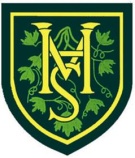 VALENTINES HIGH“An Outstanding School” OfstedCranbrook Road, Ilford, Essex IG2 6HXHeadteacher: Mr R Laws, BA (Hons)Telephone: 020 8554 3608 Fax: 020 8518 2621E-mail: mail@valentines-sch.org.ukWeb-site: www.valentines-sch.org.ukValentines High School is a highly successful mixed comprehensive enjoyingTraining School and Leading Edge Status.  In September Valentines became one of the first 100 Teaching Schools in the Country.Ofsted has judged the school to be‘Outstanding in all categories’. Public examination results are excellent.  Our large and thriving sixth form, (over 370 students), is judged to be in the top 10% of all sixth forms nationally. Valentines is known for its high standards of pupil behaviour and orderly learningenvironment. The school is centrally located in the London Borough of Redbridge,with very good transport links to central and outer London.6th Form Study Private Study Coordinator8.30am-3.30pm Monday-FridayLBR 5 term time plus last 2 weeks of summer holiday£19707 -  32.5 hours per weekWe are seeking to appoint an enthusiastic and energetic person as Private Study Co-ordinator. The successful candidate will be expected to supervise a large sixth form study area and support the learning of students who are studying independently.  The role also includes the need to maintain good order, develop positive relationships with students and carry out a range of administrative tasks.Valentines High School is committed to the safeguarding of children.  Enhanced DSB checks will always be carried out on any new employees.Application forms and further details are only available via our website.  Please apply on-line at www.valentines-sch.org.uk. Closing date:  Monday 23rd September 2019 at 9am